Supplemental materialTable S1.  Evolution of the wild-colony morphotype of SA ATCC and SAI during 120 h of growth in TSA. 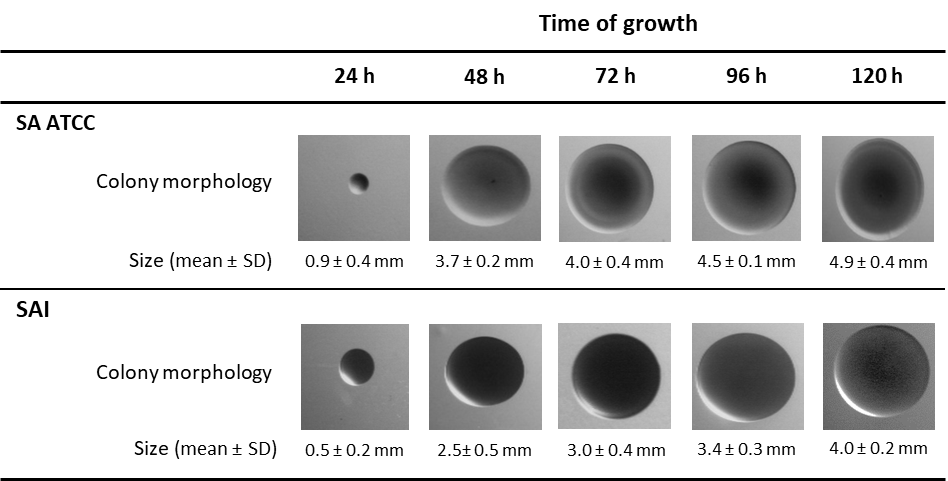 SD - standard deviationTable S2. Detailed morphological description of the colonies produced by S. aureus strains after 48 h of growth on TSA.WMT – wild-colony morphotype; SCV – small colony variants Table S3. Oligonucleotide sequences of the primers used for gene expression quantification by qPCR and target gene function.FormMarginSheathType of SurfaceTextureConsistencyElevationOpacitySizeDiameter (mm)ColourSA ATCC WMT circularEntireabsenthomogeneoussmoothmoistflatopaquelarge 3.7±0.2beigeSAIWMTcircularEntireabsenthomogeneoussmoothmoistflatopaquelarge2.5±0.5beigeSCVcircularEntireabsenthomogeneoussmoothmoistflatopaquesmall0.7±0.2beigePAO1WMTcircularUndulatepresenthomogeneousroughdryflatopaquelarge14±0,5yellowPAIWMTcircularentireabsenthomogeneousroughdryflatiridescentlarge5.24±0.3blue-greenSCVcircularundulateabsentheterogeneoussmooth/roughdryflatiridescentsmall2.4±0.2blue-greenPrimerForwardReverseMelting Temperature (ºC)Amplicon size (bp)Priming efficiency (%)Gene Function16SGGAGAAAGTGGGGGATCTTCCCGGTGCTTATTCTGTTGGT59.8731690. 6HousekeepinglasRAAGGACAGCCAGGACTACGAGTAGATGGACGGTTCCCAGA59.8715694.5QSpqsEATGATGACCTGTGCCTGTTGGTCGTAGTGCTTGTGGGTGA59.7518897.9QSrhlRTGGATGTTCTTGTGGTGGAAGTTGCATGATCGAGTTGCTG60.4219392.7QS